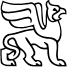 VALSTYBĖS ĮMONĖS TURTO BANKOGENERALINIS DIREKTORIUSĮSAKYMASDĖL VALSTYBĖS NEKILNOJAMOJO TURTO PERDAVIMO PATIKĖJIMO TEISE2021 m.  birželio 22  d. Nr. P13-29VilniusVadovaudamasis Lietuvos Respublikos valstybės ir savivaldybių turto valdymo, naudojimo ir disponavimo juo įstatymo 10 straipsniu ir įgyvendindamas Valstybės turto perdavimo valdyti, naudoti ir disponuoti juo patikėjimo teise tvarkos aprašą, patvirtintą Lietuvos Respublikos Vyriausybės 2001 m. sausio 5 d. nutarimu Nr. 16 „Dėl valstybės turto perdavimo patikėjimo teise ir savivaldybių nuosavybėn“,Perduodu Priešgaisrinės apsaugos ir gelbėjimo departamentui prie Vidaus reikalų ministerijos valdyti, naudoti ir disponuoti juo patikėjimo teise jos nuostatuose numatytai veiklai vykdyti valstybei nuosavybės teise priklausantį ir šiuo metu Turto valdymo ir ūkio departamento prie Lietuvos Respublikos vidaus reikalų ministerijos patikėjimo teise valdomą nekilnojamąjį turtą - ryšių bokštą (unikalus numeris – 4400-0154-7859), esantį Alytuje, Suvalkų g. 34. Perduodamo nekilnojamojo turto įsigijimo vertė – 1 216,40 Eur (vienas tūkstantis du šimtai šešiolika eurų ir keturiasdešimt centų), be likutinės vertės.Generalinis direktorius				           Mindaugas SinkevičiusParengėRita Mažeikienė2021-06-18